Материалы к лексической теме«Насекомые».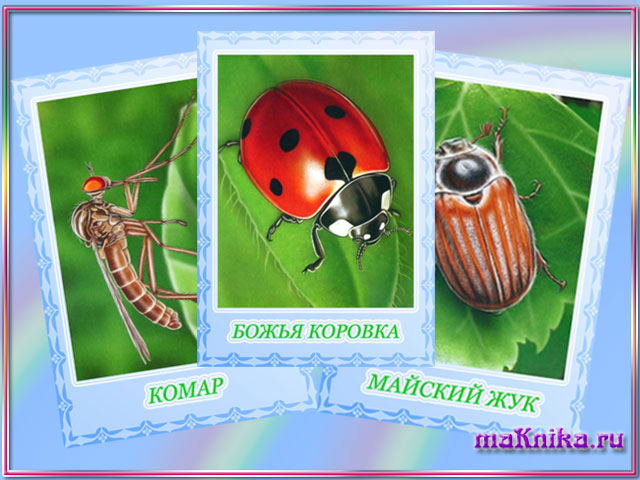 Дети должны знать.Существительные: оса, пчела, муха, шмель, бабочка, муравей, кузнечик, комар, стрекоза, божья коровка, паук, майский жук, жук-плавунец, жук-слоник, панцирь, лапки, брюшко, усики, крылья, хоботок, пыльца, спинка, жало.Прилагательные: полезные, вредные, шестиногие, красивая, яркая, пестрая, петнистая, разноцветная, дружная, трудолюбивые, осторожные, блестящие, жужжащие, защитная окраска, ядовитые.Глаголы: летает,жужжит,жалит, кусает, собирает, опыляет, охраняет, порхают, ползут, стрекочет, звенит, уничтожает, плетет,ест, плавает,бегает, прыгает,пищит, строит, откладывает, засыпает.Дети должны уметь.Подбирать признаки.Бабочка – красивая, яркая, пестрая…Муравей – маленький ,трудолюбивый, полезный…Кузнечик - …Пчела - …Подбирать действия.Пчела – жужжит, летает, жалит, собирает нектар…Кузнечик – прыгает, стрекочет,…Описывать по плану.НазваниеВнешний видЧем питаетсяСпособ передвиженияПользу или вред приноситКакие звуки издает.Находить сходства и различия.	Сравнивать. Бабочку и пчелу;                       Комара и муравья;                       Муху и стрекозу.  Вместе с ребенком.Родителям рекомендуется.Спросить ребенка, какое сейчас время года, какие  изменения произошли в природе, в жизни насекомых.Рассмотреть насекомых, их части тела.Рассказать ребенку какую пользу приносят насекомые человеку.Учить ребенка бережному отношению к природе.Рассказать, что муха – вредное насекомое, переносчик заболеваний.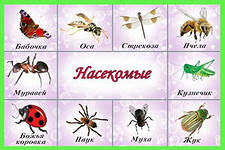 Отгадайте загадки.Домовитая хозяйкаПролетает  над лужайкой.Похлопочет над цветком – Он поделится медком.(Пчела)Не зверь, не птица,А нос как спица.(Комар)На полянке возле елокДом построен без иголок.За травой не виден он, А жильцов в  нем миллион.(Муравейник)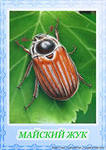 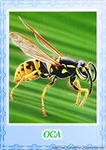 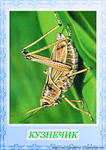 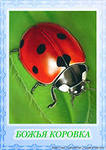 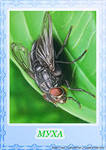 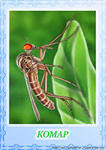 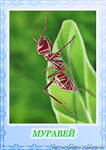 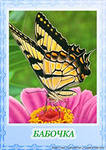 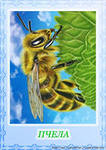 Спал цветок и вдруг проснулся:Больше спать не захотел.Шевельнулся, встрепенулся,Взвился вверх и улетел.(Бабочка)С ветки на тропинку, С травки – на былинку.Прыгает пружинка – Зелененькая спинка.(Кузнечик)